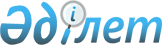 Абай аудандық мәслихатының 2016 жылғы 21 шілдедегі 7 сессиясының № 7/71 "Абай аудандық мәслихатының регламентін бекіту туралы" шешімінің күші жойылды деп тану туралыҚарағанды облысы Абай ауданының мәслихатының 2017 жылғы 12 қазандағы 21 сессиясының № 21/221 шешімі. Қарағанды облысының Әділет департаментінде 2017 жылғы 20 қазандағы № 4406 болып тіркелді
      Қазақстан Республикасының 2001 жылғы 23 қаңтардағы "Қазақстан Республикасындағы жергілікті мемлекеттік басқару және өзін-өзі басқару туралы", 2016 жылғы 6 сәуірдегі "Құқықтық актілер туралы" Заңдарына сәйкес, Абай аудандық мәслихаты ШЕШІМ ЕТТІ: 
      1. Абай аудандық мәслихатының 2016 жылғы 21 шілдедегі 7 сессиясының № 7/71 "Абай аудандық мәслихатының регламентін бекіту туралы" шешімінің куші жойылды деп танылсын (нормативтік құқықтық актілерді мемлекеттік тіркеу Тізілімінде № 3931 болып тіркелген, "Әділет" ақпараттық-құқықтық жүйесінде 2016 жылы 19 тамызда және 2016 жылғы 13 тамыздағы № 32 (4135) "Абай-Ақиқат" аудандық газетінде жарияланған).
      2. Осы шешім алғаш ресми жарияланған күннен кейін күнтізбелік он күн өткен соң қолданысқа енгізіледі. 
					© 2012. Қазақстан Республикасы Әділет министрлігінің «Қазақстан Республикасының Заңнама және құқықтық ақпарат институты» ШЖҚ РМК
				
      Сессия төрағасы

О. Панасиди

      Абай аудандық
мәслихатының хатшысы

Б. Цай
